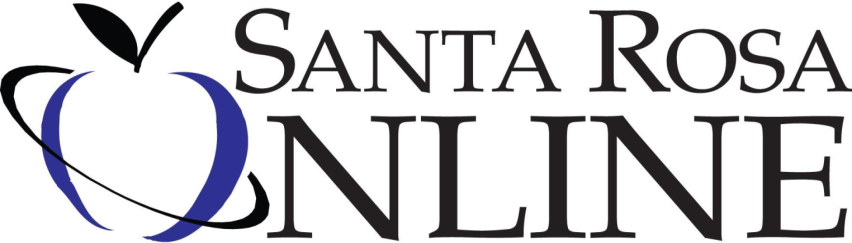 SANTA ROSA K12/FUEL ED. REGISTRATION INSTRUCTIONSWe are happy that you have decided to join us on your educational journey.  Please follow these steps to get registered and signed up for classes.Click on this link for instructions to create a K12 account:https://www.k12.com/santarosaFill out and return all paperwork.If your student is brand new to our district, you will also need to complete/upload the required documents to the district web site: https://www.santarosa.k12.fl.us/ 2021-22 School Registration.  If you already submitted these documents at a brick and mortar school, you do not have to do this again.Once we receive all the completed paperwork, we will call to complete the registration process.  This process could take 7 – 10 business days..We look forward to working with you and your student this year.